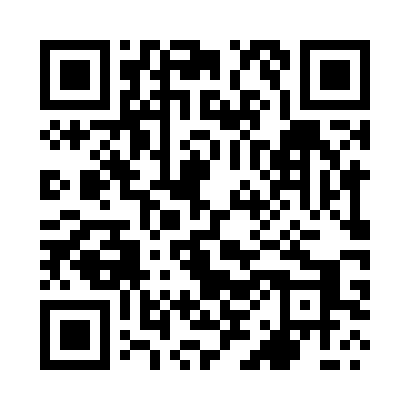 Prayer times for Polna, PolandMon 1 Apr 2024 - Tue 30 Apr 2024High Latitude Method: Angle Based RulePrayer Calculation Method: Muslim World LeagueAsar Calculation Method: HanafiPrayer times provided by https://www.salahtimes.comDateDayFajrSunriseDhuhrAsrMaghribIsha1Mon4:196:1212:405:087:088:542Tue4:176:1012:395:097:108:563Wed4:146:0812:395:107:118:584Thu4:116:0612:395:117:139:005Fri4:096:0412:395:127:149:036Sat4:066:0212:385:137:169:057Sun4:036:0012:385:147:179:078Mon4:015:5712:385:157:199:099Tue3:585:5512:385:167:219:1110Wed3:555:5312:375:177:229:1311Thu3:525:5112:375:187:249:1512Fri3:505:4912:375:207:259:1713Sat3:475:4712:365:217:279:1914Sun3:445:4512:365:227:289:2215Mon3:415:4312:365:237:309:2416Tue3:385:4112:365:247:319:2617Wed3:365:3912:365:257:339:2818Thu3:335:3712:355:267:349:3119Fri3:305:3512:355:277:369:3320Sat3:275:3312:355:287:389:3521Sun3:245:3112:355:297:399:3822Mon3:215:2912:345:307:419:4023Tue3:185:2712:345:317:429:4324Wed3:165:2512:345:327:449:4525Thu3:135:2412:345:337:459:4726Fri3:105:2212:345:347:479:5027Sat3:075:2012:345:357:489:5228Sun3:045:1812:335:357:509:5529Mon3:015:1612:335:367:519:5830Tue2:585:1412:335:377:5310:00